МИНИСТЕРСТВО ОБЩЕГО И ПРОФЕССИОНАЛЬНОГО ОБРАЗОВАНИЯ СВЕРДЛОВСКОЙ ОБЛАСТИГосударственное бюджетное  общеобразовательное учреждение Свердловской области, реализующееадаптированные основные общеобразовательные программы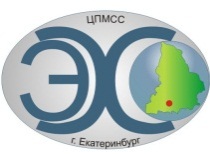 «Центр психолого-медико-социального сопровождения «Эхо»ГБОУ СО «ЦПМСС «Эхо»26.08.2016.ИНФОРМАЦИОННОЕ ПИСЬМОО проведении II регионального практико-ориентированно семинара«Мониторинг качества образования детей с ОВЗ в условиях реализации ФГОС НОО»Центр психолого-медико-социального сопровождения «Эхо» проводит 29 сентября 2016г. II региональный практико-ориентированный семинар «Мониторинг качества образования детей с ОВЗ в условиях реализации ФГОС НОО».  К участию в семинаре приглашаются работники учреждений общего и специального (коррекционного) образования, дополнительного образования, учреждений здравоохранения и социальной защиты населения, которые занимаются вопросами реабилитации детей с ОВЗ.В рамках семинара  состоятся мастер-классы, презентации контрольно - измерительных материалов, выставка нормативных документов.Для участия в конференции необходимо:Отправить в одном письме прикрепленными вложениями материалы по электронной почте с пометкой «Семинар» до 22 сентября 2016 года:1. Заявка на участие (например, заявка Иванов).2. E-mail: konf_centrecho@mail.ru.Внимание!Просим внимательно отнестись к заполнению регистрационных карт. Все зарегистрированные участники будут получать дополнительную информацию по указанным в картах адресам. Участникам семинара будет предложен обед стоимостью 150 руб.Заявку на обед необходимо включить в регистрационную карту.Регистрация участников семинара- 29.09.2016. с 9.30 до 10.30 в здании Центра по адресу: г.Екатеринбург, Белинского, 163.Начало работы  семинара в 11.00, окончание в 16.00.Проезд общественным транспортом троллейбус  4, 5, 6, 9, 11, 14, ост. «Щорса-Белинского»,  маршрутное такси 5, 19, 30, 37, 77, ост. «Щорса-Белинского»автобус 23, 50, 57,  ост. «Автовокзал».трамвай 1, 4, 5 ,9, 14, 15, 25, 27, ост. «Автовокзал».Оргкомитет семинараКозлова Валентина Петровна, заместитель директора по научно-методической работе и информационным технологиям ГБОУ Свердловской области «Центр ПМСС «Эхо», засл. врач РФ, тел. (343)257-37-68)Серёгина Ирина Ивановна, заместитель директора по коррекционной работе ГБОУ Свердловской области «Центр ПМСС «Эхо», тел. (343)257-37-68)Мусина Ксения Александровна, заместитель директора по учебно-воспитательной работе ГБОУ Свердловской области «Центр ПМСС «Эхо», тел. (343)257-07-50)Родионова Лариса Григорьевна, педагог-организатор социально-педагогической работы  ГБОУ Свердловской области «Центр ПМСС «Эхо», тел.(343)257-02-38 Заявкана участие в региональном практико-ориентированном семинаре «Мониторинг качества образования детей с ОВЗ в условиях реализации ФГОС НОО»_____________________________________________________________________________________________________________________Полное наименование организации______________________________________________________________________________________________________________________Регион* Указать тему, продолжительность и условия для выступления, мастер-класса, открытого мероприятия, презентации или иной формы участия** Указать «Да» или «Нет». Стоимость обеда 150 рублейФамилия, имя, отчествоДолжностьФорма участияФорма участияФорма участияФорма участияФорма участияФорма участияКонтактный телефон, электронная почтаОбед**Фамилия, имя, отчествоДолжностьВыступление*Мастер-класс*Открытое мероприятие*Презентация КИМов*Иная форма участия*Слушатель